         OBEC RUDNIANSKA LEHOTA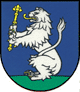 Voľby do Národnej rady SR v roku 2020 - zverejnenie elektronickej adresy na doručenie oznámenia o delegovaní člena a náhradníka do okrskovej volebnej komisieObec Rudnianska Lehota  v zmysle Zákona č.180/2014 Z.z. o podmienkach výkonu volebného práva a o zmene a doplnení niektorých zákonov v znení neskorších predpisovz v e r e j ň u j e  e-mailovú adresu na doručenie oznámenia o delegovaní člena a náhradníka do okrskovej volebnej komisieourlehota@mail.t-com.sk                                                                                                      Ivan Javorček                                                                                                       starosta obceV Rudnianskej Lehote 22.11.2019